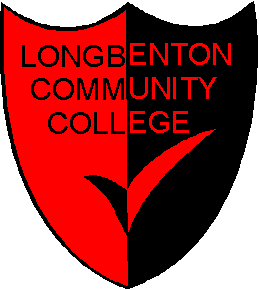 ADMISSIONS POLICY FOR ADMISSION INTO SIXTH FORM SEPTEMBER 2017FOR LONGBENTON COMMUNITY COLLEGEFOR WHICH THE GOVERNING BODY IS THE ADMISSIONS AUTHORITYAdmission CriteriaYear 11 students from Longbenton Community College have an entitlement to entry into the Sixth Form if they meet the entry requirements (see College Prospectus).Students from other Schools are invited to apply if they meet relevant entry requirements (see School Prospectus). The Planned Admission Number (PAN) for admissions to Year 12 in September 2017 from external applications is 30.Oversubscription CriteriaStudents from Longbenton Community College who meet the general entry requirements and subject specific criteria will be offered a place in Sixth Form.Any student who has a Statement of Special Educational Need, which names the school will be admitted to Year 12 provided the student also meets the general and course specific entry requirements.With regard to external applications, when there are not enough places to meet all parental preferences, priority will be given in accordance with the categories below. These are the Oversubscription Criteria.Children in public care (looked after children)Pupils living within the designated catchment area for the college (proof of address will be required)Any remaining places are allocated to children living nearest the college measured in a straight line from the school to the home address measured by the Council’s GIS/ ONE system.Other students who wish to attend the Sixth Form.Late applicationsAny applications received after the closing date will be accepted but considered only after those received by the closing date.